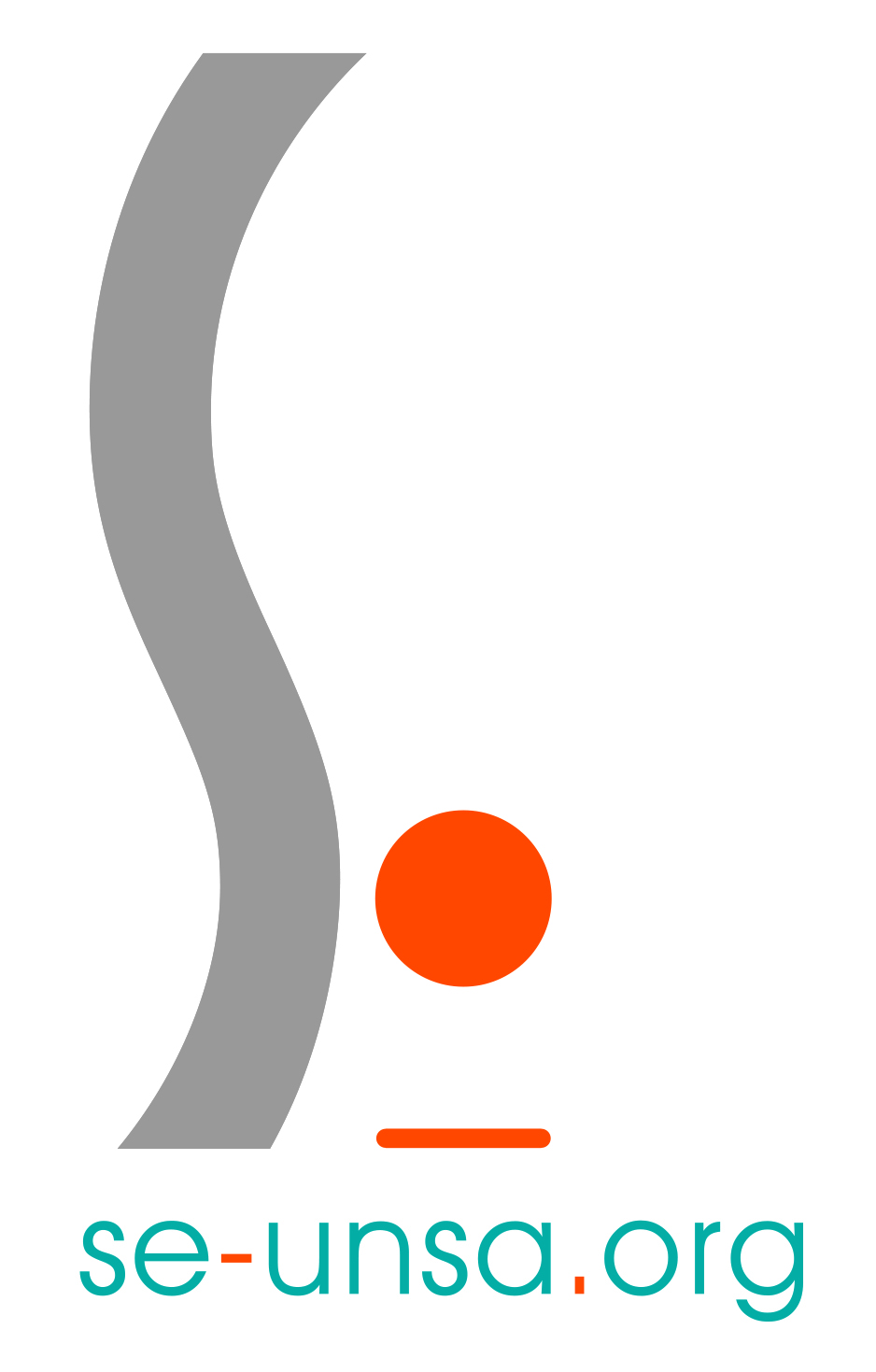 Scrutin du 28 novembre 2017Liste présentée par : SE-Unsa - Syndicat des Enseignants de l’UnsaSyndicat affilié à l’UNSA (Union nationale des syndicats autonomes)Hors classe
1   GROS Caroline, FOIX – PAYS DE FOIX 2   BENARD Michèle, CAUSSADE 3   BORREGO Jean-Jacques, HG 16 – TOURNEFEUILLE4   ROUBICHOU Jean, FOIX – PAYS DE FOIX Classe normale
1   PARENT Catherine, CAUSSADE2   MEHAUT Christophe, CAHORS 23  VIGNES Fabienne, FOIX – HAUTE ARIEGE – PAYS CATHARES4  LOISON Valérie, LAVAUR